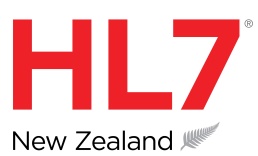 PO Box 32 515, Devonport, Auckland, 0744, New ZealandProxy Voting Form for AGM 2022(to be completed and sent to admin@hl7.org.nz no later than 10am 16 November 2022)Your First Name:Your Last Name:Membership Type: □ Individual       □ Student       □ Organisation ( HL7NZ Organisation Representative)I hereby authorise:  ____________________________________ To represent my vote at the Annual General Meeting on 17 November 2022 (This person must be a current financial member of HL7 NZ)Signature:Date: